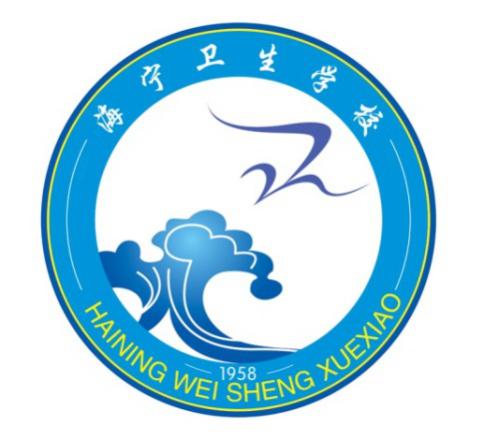 海宁卫生学校教育质量年度报告（2020年度）二〇二〇年十二月海宁卫生学校2020年度教育质量报告1.学校情况1.1学校概况海宁卫生学校创建于1958年，2001年经嘉兴市人民政府批准为全日制普通中专，同年评为浙江省一级重点中专；2003年成立浙江省乡村医生培训分校，负责嘉兴地区乡村医生培训；2010年学校被教育部评定为国家级重点中等职业学校；2013年评为浙江省中等职业教育一级学校；2017年评为浙江省中职教育改革发展示范校。学校是嘉兴市文明单位、海宁市平安校园（5A级）、浙江省禁毒教育示范学校、嘉兴市中小学首批智慧教育深度创新应用项目、嘉兴市中等职业教育职业体验中心、海宁市中小学示范图书馆、海宁市校园文化先进学校、海宁市示范“美丽校园”、海宁市红十字应急救护培训基地、海宁市红十字工作重点样板校。2020年度，“十三五”省中职质量行动提升计划“护理品牌专业”和“周晓红护理名师工作室”两个建设项目圆满完成各项建设任务。学校护理、药剂两大核心专业双双入选“十四五”省中职高水平专业建设名单。学校护理专业继续连任省中职护理专业教研大组理事长学校，药剂专业获得首届省教研大组副理事长学校。学校占地面积76590平方米，其中教学校区占地面积38060平方米，校区建筑面积28747平方米，教学区、运动区、生活区、实验区规划较为合理。建有多媒体教室40个，专业和基础实训室66个，塑胶田径运动场和看台，标准化篮球、排球场4个、乒乓球室、形体训练室等文体活动设施，以及多元化食堂、公寓式宿舍、连锁超市等后勤保障设施。学校执行事业单位会计制度，办学经费主要有地方财政专项拨款、学历教育学费收入以及各类培训收入。学校至2020年底，总资产6531.91万元，其中流动资产1612.41万元、非流动资产4919.51万元。1.2学生情况截止2020年12月，学校在校全日制学生2633人，2020年从全省各地市招收初中毕业生645人，招生保持稳定，生源良好，录取分数线与普通高中接近，其中五年一贯制录取平均分均高于当地普高分数线；毕业学生904人；2020年学生流失控制良好，上半年流失率为0.27%，下半年流失率为0.23%，巩固率分别为99.73%和99.77%。2020年度，高等成人学历教育在校生1025人，参加乡村医生注册培训、执业（助理）医师考前辅导行业培训共619人，参加养老护理员培训、红十字会救护员培训、育婴员培训、青春期健康教育讲座等社会培训共4349人。表1：2019年度、2020年度各专业招生人数汇总比对表表2：2019年度、2020年度各专业毕业生人数汇总比对表1.3教师队伍截至2020年12月，学校教师总数为209人，其中专任教师191人，外聘兼职教师16人。专任教师与全日制学历教育在校生的比例为15.6：1专业教师“双师型”比例为92.4%；兼职教师比例13.8%；专任教师本科以上学历比例100%；专任教师硕士以上学历比例17.6%；专任教师高级职称比例32.7%。市级以上名优教师36人，其中浙江省“三名工程”中职名师1人，嘉兴市优秀班主任工作室1人，嘉兴市学科教学带头人2人，嘉兴市名师2人，嘉兴市名校长1人，海宁市名师5人，海宁市学科教学带头人10人，海宁市骨干教师19人，海宁市职业教育专业带头人8人。表3：2019年度、2020年度师资队伍结构情况比对表1.4设施设备学校护理专业建有中央财政支持的国家级护理实训基地1个，总面积2845平方米，其他护理实训场所面积：4102平方米；设有标准化模拟病房、示教室、抢救室、手术室、ICU病房、无菌操作室、治疗室、操作训练室共29个；药剂专业为省级实训基地，面积4562平方米平方米，建有仿真药房、电子营销实训室、中医药标本馆、分析天平室、中药炮制室等专业化实训室17个；医学检验、医学影像技术等专业和医学基础等建有生命科学馆、解剖理实一体实训室、仿真医学检验中心实训室、CT操作室、电子显微镜室等专业实训室20个，面积3850平方米；能较好满足各专业技能实训教学的需求，同时也为区域内行业和社会培训服务提供了良好的专业实训场所和设施设备。学校建有1300余平米的图书馆，并被评为海宁市中小学示范图书馆(室)。分设图书借阅室、阅览室、书库、教师书吧等，图书馆纸质图书136584册，图书生均46册，期刊156种，报纸30种，另建有学校超星网络图书馆，拥有电子图书50万册，纸质和电子图书逐年有计划更新，2020年生均借阅率达4.8册。表4：2019年度、2020年度学校主要设施设备指标比对表2.学生发展	2.1学生素质学校坚持以“育人育才并举，育才先育人”的教育思想为指导，以“奉献、重托、品牌”三大基因要素的“天使文化”为引领，实施“塑天使形”、“育天使心”、“铸天使魂”为核心的 “天使育人工程”， 在优秀的思想品质引领下，具备牢固的专业理论知识和娴熟的操作技能，将品牌专业中打造出专业的学生。坚持“三个对接”卫生职教理念指导教育教学工作，继续以“三性”（实用性、适用性、趣味性）原则完善与实施课程改革，培育规范自律、文明守礼、勇担重托、乐于奉献的“海卫小天使”，持续为省内医药卫生行业及健康服务产业输送优质专业技术人才。2020年，在疫情影响下，我校教育教学适应变化，分阶段实施网络教学，共开设网络课程56科次，参与上课老师93人，按时完成日常教学要求，各项教学活动按要求开展，并出色完成。我校朱欣晔参加浙江省中等职业学校职业能力大赛荣获三等奖。在校各项荣誉评比中，通过班主任推荐，学校考核，28人获海港奖学金，46人获邹瑞芳教育奖，413人次获得校三好学生，109人次获优秀学生干部，92人获校级优秀毕业生等荣誉。学校德育工作在领导小组的统领下，学工处落实学生思想、行为、学习生活等综合品德考核。2020年，在校生中因违纪受到学校处分的55人，占1.8%；在校生文化课考试合格率98.50%，2020年17级448名学生参加全国护士执业资格考试得证率达到99.1%，再创获证率新高。18级护理专业80名同学参加1+X老年照护考证，获证率为93.75%，在全省所有中职学校中，获证率遥遥领先。17级224名学生参加浙江省单考单招高考，上线率100%，547人通过中高职一体升入高职院校，总升学率超过了80%。表5：2019年度、2020年度学生素质情况主要指标比对表2.2在校体验我校十分关注学生在校的生活与学习发展，校各职能处室通过开展学生座谈，班级走访等形式，及时了解和掌握学生日常学习、生活情况，全面收集和了解学生对教学组织、学生管理、生活后勤保障等各方面信息和意见，并通过全校学生参与的学生评教、班主任民主测评、生活后勤调查、毕业生在线问卷等形式对学生理论学习、专业学习、实训实习、生活等各方面进行满意度调查，学生对学校各方面满意较高。表6：2020年度学生在校体验各项满意度指标调查统计表2.3资助情况学校成立了学生资助工作领导小组，认真宣传和落实国家资助政策，制定《海宁卫生学校奖、助学金制度》，严格规范、及时准确发放。同时根据学校特点，在国家资助政策的基础上，学校自筹资金开设学校“天使助学金”，形成了以国家资助为基础、以学校助学奖励为特色的资助体系。2020年，有61人次获得国家助学金，共发放助学金61000元；有60人次享受免代收费，总金额31700元；有78人享受营养餐补助，总金额51675元。学校“天使助学金”两学期共34人次获得奖助，共发放天使助学金52500元。学校中职国家奖学金两学期共5人次获得奖助，共发放国家奖学金30000元。2.4就业质量2020年学校毕业生共计1040人，就业人数（含升学）1038人，就业率（含升学）达99.81%，其中对口就业率达97.45%；升入高等院校842人，占80.96%，其中本科14人，占升学人数的1.7%；初次就业起薪平均为3016元。近几年就业率都较高，达到99%以上，与上一年相比各专业间略有差异。表7：2019年、2020年度各专业毕业生就业/升学情况汇总比对表2.5职业发展学校毕业生职业发展路径呈现出多样化，就业、升学、创业均有分布。其中以升学人数最多。不同职业发展类型毕业生的职业满意度均比较高，受雇就业毕业生对工作的满意度达98.6%。学校中职毕业生升学途径多样化，包括单考单招、“3+2”和五年一贯制，还有一部分的成人高考和自学考试。升入高校学生综合素养好，专业技能扎实，受到杭州医学院、金华职业技术学院、宁波卫生职业技术学院等高校的好评。由我校升入高职院校学生中，发展状况良好，以衢州职业技术学院为例，2020年度共有12名学生获学院高等级奖学金，其中国家励志奖学金8人、浙江省政府奖学金4人。另台州职业技术学院，2020年度共有5名学生获学院高等级荣誉，其中国家励志奖学金1人、获得浙江省普通高等学校优秀毕业生3人，获得台州职业技术学院优秀毕业生1人。获奖指标反映了海宁卫生学校学生的可持续发展潜力。我校毕业学生就业前景广阔，据学校2020年5月专场招聘会统计，17级毕业生用人单位提供的招聘岗位数与学生实际就业人数比为2.5：1，出现毕业生供不应求的良好局面。目前工作所处行业分布较为广泛，其中人数最多的为医疗服务及健康服务业。受雇就业的毕业生中，在民营/私营企业工作的人数最多。毕业生对职业前景充满信心，表现出良好的职业发展适应性。受雇就业毕业生中，75.36%对自己来的工作发展充满信心，68.54%认为自己在目前的工作单位有发展空间，认为完全能够胜任/能够胜任工作的占89.26%。3.质量保障措施3.1专业动态调整学校根据省医药卫生事业和健康产业发展对中等卫生类技能型人才的需求，紧紧围绕“健康中国”国家战略，依据国家中等职业学校专业设置标准，制定并严格执行《学校专业建设管理办法》等制度，科学指导专业发展规划，合理规划和设置专业，开设专业共6个，有护理、助产、药剂、中药、医学检验技术、医学影像技术。除三年制普通中专和五年一贯制培养外，与嘉兴学院开展护理专业“中本一体化”中职与应用性本科合作培养，18届招生学生39名，19届招生学生40名，20级招生学生38名；另与省内7所高职院校合作开设中高职一体化培养模式，合作培养的专业有护理、护理（老年、母婴方向）、助产、中药、药学、医学检验技术。3.2教育教学改革学校继续贯彻执行省中职“选择性”课改精神，并以“三教改革”为切入点，积极开展“选择性”课改实践与教学诊断改革，完善了《海宁卫生学校“大类融通、多次选择”的选择性课改方案》及相关配套制度。2020年教学改革持续稳步推进，覆盖全部六个专业，分阶段实施专业选择、方向选择、课程选择的多次选择机制，学生参与率达到100%。2020级三年制中专继续实行大类招生，一学期专业体验后再选择专业。2020年11月与嘉兴学院开展护理专业“中本一体化”人才培养研讨，完善了护理专业“中本一体化”人才培养方案与培养目标，并就课程衔接开展了师生对话、中职与本科学校研讨。2020，学校和杭州口腔医院海宁分院、海宁刘喜牙科诊所、海港医药采取现代学徒制的模式培养护理专业口腔方向和药剂专业的技能型人才,一年累计培养口腔方向学生81人，海港医药30人。同时与海宁市康华医院积极探索合作方案，已初步形成合作框架。创新专业人才培养模式，形成了适合中职医药卫生类专业特点的“校院交替，能力递进”的人才培养模式，构建了 “公共必修课+专业核心课+限定选修课+自由选修课”的模块化选择性课程体系，重点加强专业核心课程和自由选修课程建设,完善各专业核心课程教学标准。总结交流1+X老年照护与母婴护理创新试点项目。我校是教育部首批入选的1+X老年照护证书试点学校。2020年7月我校首批老年照护考证共有80位同学参考，获证率为92.5%，位居全省中职学校首位。以考证为依托，结合社会养老服务的需求以及卫生类专业特点，在教学上，将老年照护证书要求充分融入课堂，通过课堂教学、项目教学、实操集训等方式，积极备考。同时对1+X母婴护理也已经着手准备，计划于2021年1月完成我校首批50位同学的考证鉴定。我校还积极针对“中高职一体化”、“中本一体化”人才培养方案以及岗位认知提升进行探索，11月份，分别组织学生走进衢州职业技术学院、绍兴职业技术学院、嘉兴学院和嘉兴湘家荡逸和源·颐养中心参观学习，让学生提前感受高校氛围与岗位热情，对高校的专业、课程及未来的发展与要求有初步的了解。12月份，在海宁市中职课堂“三教改革”诊断教学基础上，学校开展了教学研讨活动，积极推进“以问题导向”为突破口，以“精彩课堂”评价为核心的教学方法创新实践，结合学生和课程特点，注重“德育渗透”和信息化教学手段应用，探索开展案例教学、情景模拟教学、仿真实践教学等多种形式的教学方法改革，激发学生学习兴趣，提升课程教学质量。在新冠疫情的冲击下，学校也借机寻求教学新的突破点，通过线上培训、实践应用的模式大力发展教师的信息化教学水平，不断提升现代化教学能力。2020年初，在以“停课不停学”的方针指引下，继续保障好学生的学习权力与教学任务，分阶段、有步骤地实施网络教学。8月，我校所有护理专业老师放弃休息，对我校448名参加护士执业资格证书考试的学生开设在线网络课堂，这一年来，线上教学从新尝试成为新时尚。3.3教师培养培训2020年，学校进一步完善了促进教师专业成长的制度和措施，并认真按照《教师发展“十三五”规划》的建设思路，通过“梯队建设，重点培养、外引内培、有效激励”四项举措，通过“平台培训、临床实践、结对培养、科研引领、竞赛助推”五条培育路径，在教师教育教学能力提升，双师素质形成、名优教师培养等方面取得了一定成效。 2020年度，学校组织教师参加各级各类教育培训209人次。在省、市级各类教学能力比赛中获奖18项，其中卢军、卢英菊、侯尚燕、虞镇华四位老师组成的教学团队获得“2020年浙江省职业院校教师教学能力比赛专业（技能）课程一组”二等奖；获得嘉兴市级教师教学能力大赛一等奖1项，三等奖1项；获得嘉兴市多彩课堂一等2项，二等奖2项，三等奖4项；获得海宁市教学能力比赛一等奖2项，二等奖1项；获得海宁市信息化教学设计与说课比赛一等奖2项，二等奖4项。3.4规范管理3.4.1教学管理教学常规落到实处 学校按照《嘉兴市中职教学管理评估标准》以及学校《教学工作考核评价办法》、《教学常规管理制度》、《教师听课制度》、《考试管理规定》等制度，狠抓教学管理的规范化和精细化。课程教学计划实行教研组与教务处两级审核，并严格督查教学计划的执行情况。日常教学严格执行教师调课、代课、停课、加课等提前申请审批制度。按教学课时要求书写教案，认真做到“六备”，并进行定期与不定期地检查教案。作业布置要求每节有作业，有作业必须批阅，每次批阅必有讲评。严格做好考试的命题、考务、阅卷、成绩统计、成绩发布、成绩分析等，严把命题关，保密关，严肃考风考纪，阅卷评分公平公正。 课堂教学追求实效 认真抓好《班级课堂教学日志》、《教务日志》等真实记录，发现问题及时处理。严格落实课堂安全责任，每节课实行点名报告制度。完善三级课堂监管机制。建立并实行听课评价组、校级教学指导小组、专业主任和教研组长推门听课制度，及时反馈评课意见。实行教学班级的定期访谈制，认真听取教师与学生的意见，掌握校内外有关教学动态，及时改进工作。学校领导、教务处、督导处不定期进行课堂教学电子巡查和实地巡查，发现问题及时反馈与解决，教学巡查与学期教学考核相挂钩。3.4.2学生管理夯实日常管理，强化学生养成教育。以“文明礼仪”为切入，以“7S”为抓手，推进学生日常管理。以“文明礼仪”星级班考核及学生个人操行考评为标准，在全员德育的大背景下，通过健全的德育网络机制，依靠值周值班老师、学生干部、生活管理老师等多方力量，24小时全方位督促学生言行。本年度继续推进持续质量改进，强化“三早”“三晚”的节点管理，促进学生的养成教育。开展系列主题活动，提升学生整体素质。每月一个德育主题，上半年开展我校特色品牌教育——18级护理专业传光授帽仪式，第十八届校园文化艺术技能节，岗前教育等专题活动；下半年开展了20级新生学生军训，随后开展全体师生校运会、专业技能锦标赛、“一二·九”成人仪式、元旦迎新综艺活动，学生参与率达100%，大幅提高了学生的综合素质。开展了2次全校性的消防疏散演练和防震减灾演练，6场有关交通消防、宪法、网络安全、禁毒等方面的专题讲座，引导学生做一名合法公民。拓宽家校联系平台，发挥家校合力。通过家访、家长会、钉钉家长群、书面调查表、告家长书等形式积极开展家校联系活动，家校联系率每学期达到100%。本年度举行了6次线上、线下家长会。邀请家委会成员观摩学校的品牌德育活动，促进家长对学校教育教学活动的认可与支持。同时以心理辅导站为依托，成立家长学校、家长班会，强化了家校合作，本学期共开设家长学校5期，每期邀请12位家长到校参与。3.4.3财务管理学校财务由主管部门卫健局按照事业单位财务制度统一管理。学校整体财务工作由校长统领，分管副校长具体负责，学校设计划财务处，计划财务处长全面负责学校财务的日常工作。计划财务处设置岗位有会计主管、记账会计、出纳会计人员共4名，负责本校经费的收支管理、财务管理、会计核算、教育统计上报等工作。财务工作在学校内部控制管理体系内运行，全面实施规范化、制度化管理，建立科学运行机制，健全完善管理制度，规范操作流程，严守财经纪律。定期召开教职工代表大会，审议学校年度财务工作报告，接受市卫生健康局、教育局、财政和审计局的指导、检查和监督，定期及时报送财务报告，按要求编制经费预决算，建立健全经费收支财产账册和固定资产账册，规范票据管理及会计信息资料建设与管理。3.4.4后勤管理学校设置有总务处，在上级主管部门和校领导的指导下开展工作。总务处长全面负责后勤保障工作，另有办公室科员、仓库管理员、体育器材管理员、一卡通管理员、计算机及网络管理员等共6名工作人员。由于学校日常维修和保洁服务外包给物业公司，所以总务处兼负责外包服务的监督和管理。总务处围绕“后勤工作必须服务于教育教学为中心”这一思想积极开展工作，做好校舍及教育教学设施的日常维修保养、物资采购供应、保洁卫生、绿化环境、垃圾分类、修缮及新建工程管理、固定资产登记管理、网络及办公设备的管理、防疫消毒等工作。贯彻“安全、高效、主动、节约、绩效、奉献、廉洁”工作理念，工作过程中注重规范化、制度化、程序化，按照政府的相关文件、学校的相关文件，依托采购、验收、监督三个小组开展物资采购、工程管理等各项工作，确保相互监督、规范廉洁。加强学校信息化建设，教学设备、生活设施逐步向智能化发展，建立智慧型后勤管理体系。3.4.5安全管理学校以创建省级文明单位为目标，始终将安全放在首位，强化师生安全意识，树立“以人为本，安全第一”的理念。学校成立了由校长统领的各类安全领导小组，设有落实学校具体安全工作的职能处室——保卫处（综治室、校安办），保卫处建立了涵盖教育教学、后勤管理、生活保障等横向到边、纵向到底的全方位网格化安全体系具体开展各项安全工作，同时配合学工、校办、总务等相关部门，积极推行全员育人，保障学生身心健康和人身安全。以安全宣传教育常态化、隐患排查治理常规化，着力推进“平安校园”建设，确保学校安全工作规范化、制度化、科学化。十多年来，学校采用全封闭管理，并加大安全投入，目前实体围墙上已安装有红外线周界报警器、张力式电子围栏和视频监控系统，实体围墙内还安装一道隔离网，校门安装有防冲撞自动升降柱、人脸识别闸机，临街窗户安装防暴窗，按规定聘用专职保安24小时不间断管控校门及巡视校园，来访严格执行访客登记，阻断了外界一切不安全因素进入校园，为师生的生命和财产安全提供了保障。另外，根据上级要求安装了智慧消防，并由有资质的第三方进行智慧消防维保和常规消防维保。校内还安装了防火、防震、防暴、防突袭的“四声报警器”，成立应急小分队，出现意外能第一时间组织疏散并开展救援。增加、调整、完善室内外高清监控探头，做到校内无死角，进一步提升物防、技防水准，同时完善各类安全应急预案，开展各类安全培训及应急演练，提升人防和制度防水准，真正做到“人防、物防、技防和制度防”四防合一。在上级各部门的正确领导和大力支持下，学校继续保持嘉兴市文明单位、海宁市5A级“平安校园”等称号。3.4.6科研管理学校非常重视教科研工作，牢固树立“以研促教，科研兴校”意识，通过建立教研、科研相关规章制度和激励措施，鼓励教师积极参加教科研工作，实行教科研工作规范化管理。完善《教育科研工作管理办法》，优化教科研奖励机制，将教师教科研完成情况作为教职工年度考核、评优、晋升的重要参考，努力营造良好教科研氛围。认真制定年度教科研计划，编制校、专业组、个人三个不同层级的课题网，逐步建立完善“自诊-互诊-领诊”三诊合参的学校特色科研模式。教师勤于钻研，认真总结教学研究成果。一年来，主编国家级教材1部，在省级以上期刊发表论文8篇，56篇论文在各级教育部门的评比中获奖。教科研成果丰硕，2020年共立项省级课题1项，嘉兴市级课题7项，海宁市级课题7项，共有5项嘉兴市级课题、6项海宁市级课题结题，3项课题获省级优秀教科研成果奖，1项课题获嘉兴市调研课题三等奖。提高了我校的教学质量和办学品位，增强了学校的知名度。表8：2020年度学校教师教学科研情况汇总表3.4.7管理队伍建设学校有行政工作和教学业务两条管理线，不断完善组织保障体系及运行机制，加强党、青、工、妇、学等组织建设，健全学校组织机构。行政工作线设有校长办公室、教务、学工、招生、就业、实习实训、督导、项目办、总务、计财、人事、教师发展、保卫、成教等职能处室，教学业务线设有教务处、专业大组（课程组）、教研组等教学业务管理层级，职责明确、分工协作。学校积极探索推行精细化管理，实施全员管理、分级管理，项目管理及目标管理，不断提升管理服务能力。深化人事制度改革，加强中层干部队伍建设，培养任用年轻干部，不断提升工作人员的服务意识和服务水平。3.4.8管理信息化水平  学校建有海宁卫生学校官网（hnwx.zjhnedu.cn），充分利用钉钉办公系统开发智慧校园平台、之江汇教育广场、问卷星平台、希沃智能黑板等提升学校信息化水平。之江汇教育广场即浙江省教育资源公共服务平台，是公益性教育资源平台，里面有非常丰富的教育资源，较好地满足了学校日常信息化管理需求，实现了教师信息化教学资源的共享和学生在线学习，有效拓展学习的时间和空间，提升了学习的效率。2020年教师全年空间活跃度优秀率达99.5%。3.5德育工作3.5.1德育课实施情况学校严格按照教育部下发的中职学校思政课开设要求，规范开设了职业生涯规划、思想道德与法律基础、哲学与人生 、心理健康、社会政治与经济等思政课程，分四学期开设，每周2课时，每学期36课时，共计8学分。在思政课新课标的引领下，日常课堂教学在原有教材的基础上更强调思政课核心素养在教学目标中的体现。在规范开设的同时，进一步强化思政课程知行合一的教学原则，强调课程思政理念，在专业课和文化基础课的教学中亦突出德育渗透，将思政课程与学校专业教学、学生综合素养培养等教育教学活动紧密结合，取得实效。3.5.2校园文化建设学校始终秉承“勤学、厚德、守纪、文明”的校训，结合中职卫生学校教育教学特色，凝炼形成了以“奉献、重托、品牌”为基因要素的特色“天使文化”，构建了“塑形、育心、铸魂”育人模式，“天使工程  育大爱天使”被列为浙江省品牌德育项目，加强劳动教育，着力培养“德智体美劳”全面发展学生。持续完善“天使文化”载体。	2020年度进一步完善“天使文化”环境载体，深入“天使文化”进三室，更新天使文化长廊、护理实训室文化、寝室文化；打造了20级“一班一品”班级特色文化建设，为学生营造一个温馨和谐的学习生活环境。举办文化艺术技能节、专业技能锦标赛、2018级护理专业护生“南丁格尔”传光授帽仪式等以专业为特色的一系列活动，夯实学生的文化底蕴，提升职业素养。推进“天使文化”育人模式。继续推进“塑形、育心、铸魂”为路径的“天使育人工程”。将日常7S标准化管理与心理健康融合，建立学生“三自律”体系，即仪表自律提精神，言行自律展文明，情绪自律增修养。通过主题教育炼四心、天使讲堂扬正气、志愿活动献爱心三个维度将“爱心、细心、耐心、责任心”融入到日常的教育教学活动中，引导学生在实践中增强职业素养，培育奉献之心。以学业发展为主线，通过职业文化分层递进教育，一年级专业启蒙，职业体验树理想；二年级职业规划，选择方向定信念；三年级岗位实践，服务社会守信仰。培育具有坚定职业信念的“天使之魂”。表9：各类学生竞赛开展情况汇总表3.5.3社团活动我校学生社团依照“规范化、多样化、精品化”的社团发展思路，营造特色校园文化，充分发挥学生特长和能力，深化中职生素质教育，进一步落实立德树人的根本任务，不断踏实进取、锐意创新。2020年以省改革发展示范校建设为契机，持续加强社团服务功能，促进社团育人功能，成为我校“天使育人工程”颇具特色的重要环节。表10：2020年度学校社团活动情况一览表3.5.4团组织、学生会建设及活动校团委在校党支部和上级团组织领导下，重视团员青年素质教育，以团校、党校为依托，积极开展党团理论的学习教育，提高广大青年团员的意识。截止2020年底，我校共有团员488人，发展团员80人，团青比例18.5%。规范建立团支部电子档案和团员电子档案，团费收缴和团籍注册达100%。全年共有132人次向党组织递交入党申请书，通过考察向党组织推荐48名优秀学生作为入党积极分子培养对象。2020年度，团组织活动以党的十九大精神和习近平总书记重要系列讲话为引领，以社会主义核心价值观培育为中心，围绕学校天使育人，以系列主题教育和公益活动为抓手，展现团员先进榜样，营造浓厚天使文化氛围，推进全体学生向上、向善、向美，为培育优秀“海卫天使”助力。表11：2020年度学校团委主要活动情况一览表校学生会依据《学生会工作条例》为基础，规范组织建设，2020年10月进行了20级学生干部增补。经过班级推荐，班主任审核，学生会试用等层层考核，最终增补了50位同学加入学生会组织。在日常学校管理工作中，积极配合学校各部门开展工作，发挥学生会在学生自主管理中的桥梁作用。以学生会干部为主体的学生自主管理队伍，在保障学校教育教学顺利和安全运行中充分发挥了自我监督、自我管理作用，既锻炼了管理意识，又提升了工作能力，取得了良好的管理成效。  表12：2020年度学校学生会主要活动情况一览表3.6党建工作2020年，海宁卫校总支部坚持以习近平新时代中国特色社会主义思想为指导，深入贯彻党的十九大，十九届二中、三中、四中、五中全会精神，认真贯彻落实中央、省、市委有关卫健、教育系统党建工作的部署安排，围绕教育教学发展主线，增强“四个意识”、坚定“四个自信”、做到“两个维护”，全面加强党的领导，坚持党要管党、全面从严治党，从严抓好思想政治和意识形态工作，从实推进基层学校党组织建设，从紧加强师德师风建设，从长谋划教师队伍建设，协调开展群团工作。坚持抓学习强素质，进一步挖掘思政教育深度。加强全体党员理论武装，书记和总支委员上了《学习贯彻习近平总书记在浙江考察时重要讲话精神》《中国共产党机构编制工作条例》《〈习近平谈治国理政〉第三卷学习解读》专题党课，学习《中华人民共和国基本医疗卫生与健康促进法》《民法典》两部法规，推动支部全体党员进一步增强“四个意识”，坚定“四个自信”,坚决做到“两个维护”,自觉在思想上和行动上同党中央保持高度一致。做细学校师生思想政治教育。突出学生主体地位，紧扣社会主义核心价值观等内容，实现全程育人、全方位育人。设立“天使助学金”，全年资助34位学生共计52500元。落实意识形态工作主体责任。强化组织，落实工作责任。每周向全校师生进行一次学校大事分析及意识形态点评，共计36次。规范党组织学习制度建设，管好阵地，强化宣传载体建设。共出刊30期党建板报；微信推送宣传60篇；创办校内刊物《逐潮》，加强思想引领，形成正确的导向管理。三是健全制度，完善长效机制，确保意识形态工作落到实处。坚持讲政治重规矩，进一步夯实组织建设厚度。严明政治纪律和政治规矩，强化政治建设。进一步落实《中共中央关于加强党的政治建设的意见》。坚持底线思维，增强忧患意识，提高防控能力，坚决同破坏政治纪律和政治规矩的行为作斗争。推进支部组织建设，加强规范化建设，强化二级党支部责任，推动开展自身建设。深化党建主题活动。设立党员先锋岗位，坚持护学志愿服务，开展5次“党员安全护学”志愿者活动，共投入100余人次。坚持“天使导学”特色服务，全年共计有72位天使导师与学生结对。投入文明创建服务。认领新时代文明实践中心志愿岗位3个，组织100余人次开展文明创建日清洁公交站台服务；开展示范文明校园创建活动等活动。 强化疫情常态防控。组建队伍，增援一线共计131人次。强化教学管理，通过多平台多形式开展网络授课。下沉社区，融入到阻击疫情的“红色防线”，我校党员许云斌同志的事迹被浙江新闻APP进行报道。党员志愿者自愿献血共22人次，完成了一次最美逆行，自愿捐款5800元。坚持强责任勇担当，进一步提升队伍合力强度。建设师德长效机制，组织全体教职员工对照负面清单逐条自查，并签订了《嘉兴市中小学教师师德师风承诺书》153份。提升党员干部队伍建设。开展“党性与业务双轨评价”，总支书记、委员共上党课5次。发挥组织先锋作用，维护学校稳定大局，完成了全额清退等高难度工作。激励党员立足教育教学岗位，打造学校教育品牌。周晓红护理名师工作室在浙江省中等职业教育第二批“三名工程”项目建设第二年度考核中获评“良好”等级；护理品牌专业项目建设在浙江省中等职业教育第一批“三名工程”项目建设第二年度考核中获评为“优秀”等第；海宁市中职“三教改革”系列评选活动中，3位党员教师获一等奖，2位获二等奖。科研上，党员教师中课题省级立项一个，嘉兴市级、海宁市各5个，论文嘉兴市级获奖20篇，海宁市级获奖24篇；4位党员被为海宁市名优教师。教学上，徐杲同志被评为海宁市学科带头人；李旸、李铮铮、金晓董同志被告评为海宁市优秀骨干教师。15位党员教师获卫健系统和学校表彰。坚持转作风严纪律，进一步加大廉政建设力度。落实主体责任。6月8日，局党委下发了《基层党建及全面从严治党主体责任（积分）考核实施细则的通知》，我校党组织认真学习，细化工作，全面落实。强化监督执纪。《党委（党组）落实全面从严治党主体责任规定》，进行领导干部及重点岗位廉政风险排查及防控管理，签订《海宁卫校党风廉政建设责任书》30份，运用监督执纪“第一种形态”开展谈心谈话60余人次。建设“清廉学校”，继续以清明政风、清净校风、清正教风、清新学风“四清”为抓手，全面推进“清廉学校”建设工作。坚持强责任勇担当，进一步扩展党群团共建广度。加强群团工作。深入推进“积分入团”“业余党校”工作，全年共培养学生入党积极分子44名。 加大党建宣传力度，做好信访维稳工作。做好信访办理、接待、信访排查稳控和矛盾纠纷化解工作，2020年出现了9次投诉与信访，以“有则改之无则加勉”的态度认真对待，努力化解，改进工作，提高师生、家长和社会的满意度。营造氛围有行动，奋勇争先迎接建党百年。做好建党百年氛围营造。配合上级部署，利用现有资源，通过板报、画报、微信公众号、电子屏等进行建党百年宣传，营造庆祝氛围。开展丰富多样的庆祝活动。结合学校实际，开展征文、朗诵、合唱等形式的主题活动。岗位争先，以实际行动迎接建党百年。激励党员干部立足岗位，以教学为抓手，在争创教育品牌中亮党性，争先锋。4.校企合作4.1校企合作开展情况和效果根据医护类专业办学特点，我校不断深化校企合作，健全校企合作机制，拓宽合作通道，拓展合作内容，提升人才培养、技能培训和社会服务能力，实现了校企双赢。学校在“校企合作工作领导小组”，“专业指导委员会”和“实习实训管理委员会”的共同管理下，通过建立校企共建实训（实习）基地，共建专业人才培养模式、开展订单培养等方式，有效整合与统筹行业、企业的教育教学资源、技能实训资源。截至2020年12月，学校已在全省建立签约合作的各专业校外实训实习基地72余家；深入推进口腔方向（与杭州口腔医院城北分院合作）、老年方向（与嘉兴湘家荡逸和源颐养中心合作）与海港医药（与浙江海港医药连锁有限公司）现代学徒制合作培养，并与海宁康华医院初步达成学徒制合作培养方案。2020年度有6名学徒在岗就业并转为正式员工，81名学徒正在进行院校培养，初步形成医院、学校、学生三赢局面，共同服务于区域健康卫生产业。进一步深化与嘉兴湘家荡颐养中心共建养老护理产学研基地，2020年继续选派实习生进入湘家荡颐养中心实习，并带领79名学生开展“走进湘家荡”项目，共同探索养老护理人才培养模式。与海港医药开始校企合作人才一体化培养模式的探索，开设药剂专业“海港班”，2020年度共发放“海港奖学金”共计5000元，28人次获奖，以鼓励学习成绩突出，引导和吸引学生就业。 4.2学生实习情况学校认真执行国家教育部的相关实习规定，结合医药卫生类专业临床实习规范，成立学校实习管理工作领导小组和实习实训管理处，严格按照学校《实习生管理制度》、《实习生准入制度》、《专业实习大纲》等规范性制度，强化实习前教育和家校沟通、细化实习期间的过程管理、量化实习后的考核评价，规范组织和安排学生实习工作。2020年，18级共有831名学生进入实习岗位，其中护理专业504人，助产96人，药剂专业144人 ，医学检验技术专业57人，医学影像专业30人，五年一贯制药学和中药班共110名学生于2021年1月6日进入临床岗位。截至2021年1月15日，通过与实习单位定期工作联系、组织实习检查、实习小组月报、班主任管理等途径反馈，我校实习生在工作纪律、综合素养、专业技能、理论知识水平等方面普遍得到实习单位的肯定，通过70多家校外实习基地联系调查中，满意率为97.9%。4.3集团化办学情况学校牵头成立海宁市健康教育协会，目前拥有会员单位20家，积极开展会员单位和社会健康教育促进工作；2020年，学校继续与全省7所高等院校合作办学。与浙江医药高等专科学校共同组建“浙江医药职业教育联盟”并担任副理事长单位；参与杭州医学院牵头的“浙江医学职业教育集团”，为主要成员，参与宁波卫生职业技术学院牵头的“健康服务类人才中高职一体化培养教育联盟”；参与金华职业技术学院、衢州职业技术学院、舟山新区旅游与健康职业技术学院的教学联盟。我校作为全国首批1+X考证试点学校，获2020年度教育部“1+X”老年照护职业技能等级证书试点项目工作优胜组织奖；获教育部1+X证书制度试点项目老年照护职业技能等级证书副站长单位。5.社会贡献5.1技术技能人才培养学校根据省医药卫生事业和健康产业发展对中等卫生类技能型人才的需求，接轨区域卫生行业和健康服务产业的快速发展，充分发挥学校医药卫生专业的优势。2020年，为全省基层医疗卫生机构、社会养老服务机构等直接输送初、中级实用型、技能型服务人才198名，通过五年一贯制向省内高校输送优质生源487名，通过单考单招升学224名，升学率超过了80%，学生深受行业企业和高校好评。 5.2社会服务继续坚持开放办学，主动搭建各类培训平台。目前建有浙江省护理人才培养基地海宁分基地、海宁市卫生培训中心、嘉兴市养老护理人员培训基地、海宁市养老服务护理人才培训基地、海宁市人社局职业技能鉴定站和海宁市红十字应急救护培训基地等社会培训服务平台，学校是海宁市健康教育协会理事长单位，充分利用专业教学资源和优质师资力量，为地方医疗卫生单位职工提供学历提升平台，培养综合性卫生健康人才。2020年度，学校与温州医科大学、绍兴文理学院、杭州医学院、嘉兴教育学院等高校合作，开展成人高等学历教育1025人；在嘉兴市卫健委与海宁市卫健局的指导下，开展行业岗位培训，主要有乡村医生注册培训与执业（助理）医师考前辅导等，共计619人；开展育婴员培训考证、养老护理员培训、护理人员礼仪培训、红十字救护员培训等社会培训，共计4349人。 5.3对口支援2020年，学校继续积极推进落实职业教育东西协作行动计划；作为省内卫生类中职学校中第一所省改革发展示范校建设学校，充分发挥省中职医护中心教研大组理事长学校作用，开展全省中职卫生类名师、名专业建设、选择性课改、师生技能竞赛等教育教学工作交流，发挥了良好的引领和带动作用。积极承担海宁市教育系统学校职业技能课的教学任务，积极参与海宁市心理健康、老年健康服务讲师团工作，主动为海宁技工学校、海宁一中新疆部、海宁紫微高级中学等开设《安全用药》、《医护急救》等职业技能课程和心理健康讲座，提高了高中段学生对卫生类专业的认识，助推普通高中课程改革。5.4服务抗疫2020年初，全球爆发了新冠肺炎，我国也深受其害，疫情彻底打乱了正常的教育教学秩序，我校作为海宁市卫生单位，根据上级要求承担起了海宁西大门——下沙奥特莱斯杭海路等2个卡点的测温工作，共计14天108人次，不少党员和教师志愿者同时参与小区测温，以及做好全社会疫情联防联控工作。按上级要求管好人、把好门、储好物，掌握2969名学生和162名教师的身体状况和行踪动向，严格把控学校大门，做到非必要不进校的原则，同时积极储备防疫物资，创设防控新冠肺炎疫情的必要条件，于4月20日与其他中小学同步获得复学资格，复学工作对于我们海宁卫校（全省招生）来说工作量大且多，在全体教职工的共同努力下分批次复学，为学生争取了更多的集中学习时间，复学后积极防控，每天测温上报，健康打卡，保障教育教学的正常开展。下半年，做好疫情防控常态化工作，确保学校教育教学秩序的正常开展，全年无因疫情防控不力而影响大局。6.举办者履责6.1经费2020年度学校收入3775.35万元，其中：财政补助专项经费（包括生均定额3750元/生）等1383.76万元，国家助学金、免代收费、营养餐等专项16.65万元，拨入浙江省“三名工程”专项经费86万元。2020年事业支出共计3791.35万元，包括工资福利支出、商品和服务支出、个人家庭补助支出、固定资产折旧费等。其中：国家助学金、免代收费、营养餐、三名工程等专项经费实行专款专用。6.2政策措施海宁市委市政府重视学校的建设发展，在《海宁市人民政府关于加快发展现代职业教育的实施意见》中明确提出“优化专业结构调整，做强汽修、财会、数控、烹饪、医药护理等骨干专业”的区域中职专业建设目标。2020年市政府工作报告明确提出海宁卫校2个专业成为省中职高水平专业建设项目。同时全力支持学校终止与海宁皮革城合作办学的相关工作。接下来，我校将依据《中职学校设置标准》《浙江省现代化学校评估标准》等国家、省级行政部门文件，将卫生健康事业发展和卫校现有办学基础，进一步规范办学行为，在办学思想、依法治校、办学条件、队伍建设等方面，提升办学质量。通过“十四五”期间建设发展，实现建成中等职业教育现代化学校目标，服务我市教育和卫生健康事业发展。7.特色创新典型案例一：品牌天使的成长之路——护理专业人才培养实录一、背景与问题护理工作是卫生健康事业的重要组成部分。在当前发展阶段，护理人员是社会发展中最急需的人才之一，培养更多的专业化、综合能力较强的护理人员，是当前护理专业需要重视研究的课题，确保护理专业毕业生更符合社会的需求。因此，近年来学校始终坚持立德树人的教学根本，以校园天使文化为引领，围绕卫生职业教育 “三个对接”的教学理念，精心培养品牌天使。护理专业人才培养模式的问题分析： 1.课程体系专业不突出  因课程内容相对较多，课程进度安排上，学生先要学习通识课和医学基础知识，护理学专业的知识接触时间较晚，在教学内容和课程设置上实践性内容较少，影响到学生实际操作和创新能力的培养，学生在实践中专业知识运用能力相对较差。 2.教学及考核方法单一  传统教学方法占据较大比例，很大程度上影响到学生的专业课程学习兴趣，教学考核方式多是采用以期中、期末考试为主，这种教学方式忽视了学生的主体地位，影响到学生能力和素养的培养。3.教师教学能力不突出  年青教师或从医院临床调入的新教师，教育教学的感染力、研发力、应变力等能力还比较欠缺，专业理论知识不够扎实，教学与行业实际之间的结合不够紧密，部分所传授的基础知识与操作技能已经与社会实际间相脱节，较难适应岗位的实际需求。二、措施与做法学校护理专业从选择性课改、学赛结合、名师引领三个纬度展开护理人才培养模式的创新与实践，在全国护士执业考试、省国家级技能大赛等五个方面彰显建设的高成效。图1 品牌天使的成长之路框架图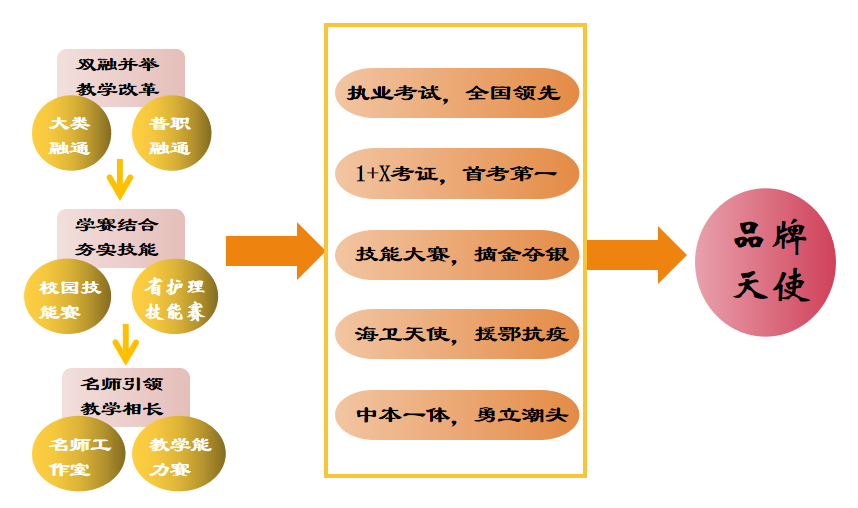 （一）建设举措1. 双融并进，教学改革大类融通，多次选择作为嘉兴市课程改革试点学校，制定《海宁卫生学校“大类融通、多次选择”的选择性课改方案》，护理专业全面实施“选择性”课改，分阶段实行学生专业选择、方向选择、课程选择。遵循“核心技能培养为主旨、核心课程开发为主体、教学项目设计为重点”的课程改革思路，建立公共课程与职业素养培养对接、专业核心课程与岗位核心技能对接的中职课程体系，修订、完善中职护理专业核心课程标准，出版并使用专业核心课程教材5门，保证课程的实用性、前沿性与先进性，更好服务专业人才培养。图2  海宁卫校护理专业选择性课程体系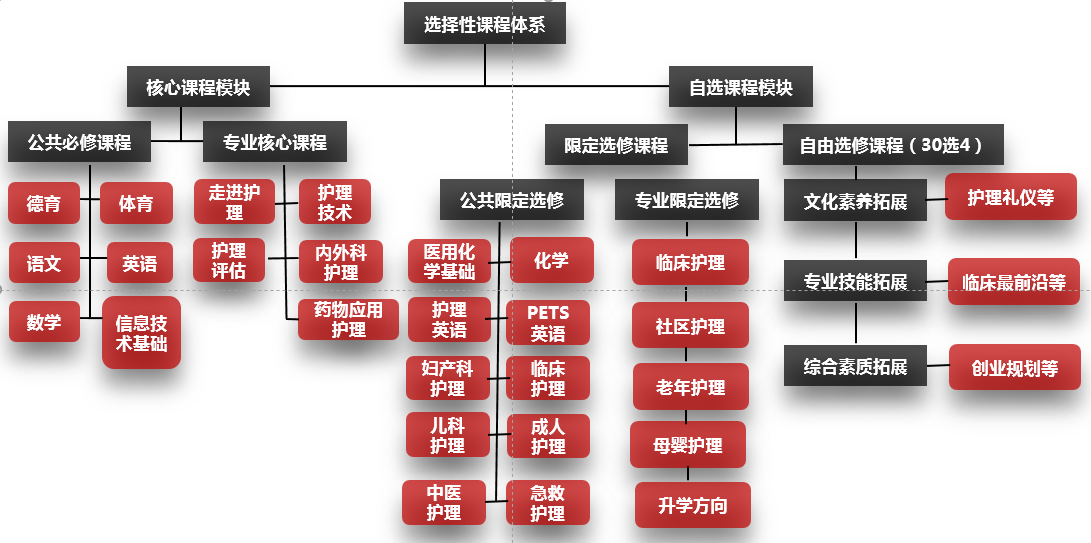 普职融通，共赢育才护理专业组建“普职融通班”，学校与海宁市紫微高级中学签订普职融通合作办学协议，打通普职融通渠道，满足学校、社会对优质教育资源共同分享的迫切愿望，为中职、普高学生再次进行教育选择搭建了“立交桥”。普职融通，合作办学在师资交流、学籍互转、学分互认、资源共享等方面打破两种教育的隔阂瓶颈，共赢育才。第一学期结束，将根据学生成绩及品行，根据学生意愿择优转入紫微高级中学学习，并且参加普通高中的高考。同时紫微高级中学的学生根据意愿也可以转入我校护理专业进行专业学习，可参加浙江省护理专业单独招生考试。学赛结合，夯实技能（1）校园技能锦标赛  技能大赛是中职生展示才华与技能的最佳平台，能为他们今后学习、继续深造和走向岗位奠定良好的基础。护理专业每学年举办校护理技能锦标赛，历时一个多月，经历人人达标赛、班级对抗赛、总决赛三个阶段。达标赛护理专业学生全员参赛，总决赛优中选优。通过技能锦标赛，达到“以赛促改、以赛促教、以赛促学、以赛促练”的目的，激发全体学生学技能、练技能、赛技能的热情，形成了比学赶超的浓厚氛围，学赛结合，促进学生巩固专业知识，夯实专业技能。  （2）省护理技能大赛  通过各级赛项层层选拔苗子，组建天使之翼校护理技能操作组，常态化集训，备赛全省、全国护理技能大赛，集训时每个阶段的训练方案科学设计，教师精心、精准辅导，学生训练步步拼搏、节节攀升。多次组织模拟竞赛，以提高参赛学生的实战经验。考核时设计多维度、多站点考核评价体系，过程性评价+形成性评价+发展性评价组成多维度考核，达到知情合一强基础的目的；对接省赛、国赛赛项规程实施多站点考核，设置理论考试站+技能考试站，达到层层递进，育精英的目的。3.名师引领，教学相长（1）名师工作室，助推教育教学发挥省中职护理名师工作室、省护理名师周晓红的引领作用，指导教师团队提升科研和创新能力，助推护理专业教育教学质量。实行“三制并行”运行，导师领衔制：做好先进教学理念的解读者，在培训与服务上下功夫；做好精彩课堂的研究者，在责任与创新上下功夫；做好精彩课堂的推动者，在指导与参与上下功夫。课题推进制：发挥工作室群体成员智慧，进行科研课题研究。通过专家引领（课题研究的专题讲座、学术报告等）提高科研能力；通过案例分析（课堂实景、经典课例等）提升教学技能；通过主题研究（中职护理新举措：模块化实训体系的构建，中职养老护理人才培养“1+X”课程模式的实践研究）提高教学质量。成果辐射制：工作室的相关成果以课题论文、公开教学、专题视频、观摩考察等形式在全市甚至全省范围内介绍、推广。（2）教师能力赛，助推教育教学名师出高徒，重视师资队伍建设才能结硕果，助推教育教学。护理专业通过内引外培，拔高抓低，不断创设平台，促进名优教师发展，教学相长。我们以新教师、青年教师师徒结对培养确保人人站稳讲台，以教师能力考核和技能比赛确保人人过关争优，以“三性”为教改原则，集体备课统一标准，以推门听课检验标准的落实。通过一系列常态化历练，地区、省、国家级教师教学能力大赛的锤炼，促使青年教师迅速成长，脱颖而出，成为护理师资团队的中流砥柱，近三年来，共获奖85人次，名师引领阔步行，教学相长绽异彩。三、成效与影响（一）建设成效1.执业考试，全国领先  护理专业学生参加全国护士执业资格考试（中职、高职、本科、硕士使用同份试卷）连续11年遥遥领先全国平均水平，每年约有400~500学生参加考试，通过率达95%以上，三年建设期内分别为98.40%、98.8%、97.36%（全国中职生的平均通过率为40%~50%）。2.1+X考证，首考第一  2019年5月我校成功入选为教育部首批“1+X”老年照护职业技能等级证书制度试点院校，2020年7月，护理（老年方向）80名学生参加了1+X老年照护试点后的首次考证，通过率理论98.75%、实操92.5%，成绩名列全省同类试点学校第一。3.技能大赛，摘金夺银  护理专业学生参加国家、省级中职护理技能大赛，2017~2019年获得国赛一等奖1项，二等奖3项，三等奖2项；获得省赛一等奖7项（全省三年总数为12项），二等奖4项，三等奖1项，专业技能竞赛成绩在省、市同类院校中名列第一；国赛男护选手张辉同学凭借娴熟、过硬的护理技能荣获国赛一等奖中的第一名，而受到大赛评委组的高度赞扬和媒体的独家采访。2019年全省中职学校职业能力大赛“人人赛”项目护理赛项，我校参赛选手的理论、技能平均成绩均获全省第一名。4.海卫天使，援鄂抗疫  新冠病毒肆虐荆楚大地，白衣天使们逆行武汉，遍布全省各大医院的海卫毕业生们，纷纷在第一时间递交上请战书，申请参加抗疫一线，14位护理专业优秀毕业生成为了最美逆行者（约占我省援鄂人员1/100），奋战在援鄂抗疫的战场，从方舱医院到火神山、雷神山医院，从重症监护到心理疏导，他们用生命守护生命，用平凡成就不平凡，他们是民族的英雄！将救死扶伤的誓言牢记胸膛！！5.中本一体，勇立潮头  2018年，我校率先试点“3+4”，开展中职与应用型本科高校一体化培养（嘉兴地区唯一入选参与中本一体化试点的中职学校），使我校护理专业再次成为全省中职护理教育改革的“第一家”。首届中本一体学生获评海宁市“十佳弄潮”班级（全市唯一获此殊荣的职校班级），参加校天使技能社、就医帮帮团用所学专业技能，为医院、敬老院志愿服务，同时也为本年末的高职考充分准备，奋楫争先，勇立潮头。（二）社会影响1.1+X证书制度试点——给出“海卫模板” 2018年第七届中国国际养老博览会上，我校施成良理事长受邀在“养老服务人才培养主题论坛”上，作《发挥专业优势，助力区域养老事业转型升级》主题演讲。2019年第八届中国国际养老博览会上，我校作为浙江省1+X试点院校的唯一代表与中国社会福利与养老服务协会签订了《老年照护人才培养合作框架协议》。2019年浙江省1+X证书制度试点工作推进会上，我校作为全省卫生类院校的唯一代表与会，进行了工作汇报，向来自全省的职业院校给出了试点工作推进的“海卫方案”。2019年10月我校母婴护理入选在教育部第二批1+X证书制度试点院校。                                               图3省试点推进会上工作汇报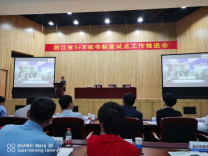 2.省“三名”工程建设——输出“海卫经验” 护理品牌专业建设在第二年度考核中获得“优秀”等级。受省评估院领导的指派，在杭州职业技术学院举办的第三期三名工程项目建设培训班上，护理专业主任周晓红老师向来自全省的名校、名专业、名师工作室项目建设负责人分享了我校护理专业建设经验，介绍我校人才培养的举措与取得成绩，输出海卫经验，受到了大家的欢迎和肯定，会后有学员就课程建设等问题进行了咨询探讨。3.长三角护理教育联盟——领衔“浙江中职” 2020年1月15日，长三角护理贯通职业教育联盟成立大会在上海健康学院附属卫生学校举行，成员单位由来自上海、浙江、江苏、安徽的12所医学卫生类学校组成，海宁卫校以护理专业教育教学强大的实力，成为联盟副理事长单位，是浙江省中职学校的唯一，杨慧兰老师受聘担任教材《心理与精神护理》主编。4.职业教育东西协作行动——再奏“那曲潮音” 2019年学校与西藏那曲市中等职业学校开展职业教育东西协作，护理专业通过线上协作，在校本教材修订、教学资源共享、护理实训基地建设、1+X职业鉴定站建设、学生就业指导等方面开展扶持，再奏“那曲潮音”。四、经验与讨论（总结案例的亮点，创新性经验或不足）1.模块化：护理综合实训体系构建  2018年浙江省教育规划课题优秀成果二等奖课题《模块化：护理综合实训体系构建研究》，针对护理专业学生进岗前的护理技能强化训练，通过创建模块化综合实训运作体系（任务模块、能力模块），设计模块化综合实训评价体系（多维度、多站点考核），加强模块化综合实训保障体系（实训制度、实训环境、实训团队）建设，从而改变了我省中职护理专业技术强化训练以传统的 “单项护理技术”为中心反复训练的实训模式，形成了以为护理对象实施整体护理的实践性综合实训新模式，培养学生的综合能力和职业素养。2.四互构建：护理专业中本一体化课程体系 2020年浙江省职业教育与成人教育优秀成果一等奖《护理专业中本一体化课程体系“四互构建”研究》通过护理专业中职阶段与本科阶段在培养目标、课程设置、课程实施及课程评价四方面互接、互连、互通、互认，构建护理专业“中本一体化”中职阶段与本科阶段教育有效衔接的课程体系，培养学生明确的职业定位、扎实的基础理论和精湛的专业技能，为学生本科阶段学习打下坚实基础，满足高级应用型技术护理人才的培养需求。课题研究成果为省内后续开设中本一体护理专业的同类学校提供了学习借鉴的经验。典型案例二：融合“德能岗”，孵化“准名师”                                           ——中职护理专业复合型教师培育路径一、背景与问题在职业教育改革引领下，学校初步形成了一支规模适当、结构合理的护理专业师资队伍，但仍存在着三大主要矛盾：（一）高尚医德的育人目标与单纯师德要求的不匹配护理专业是为省、市、县城乡社区各级医疗卫生机构，培养出集知识、能力、素质综合协调发展的复合型、应用型、创新型护理人才，要求学生具有“爱心、细心、耐心、责任心”的“四心”品质，铭记“健康所系，生命相托”的职业誓言，传承“燃烧自己，照亮他人”的南丁格尔精神，而对育人者的医德要求却不甚明了，产生了育人目标与师资医德状态不协调的怪相。因此，教人先律己，对学生高尚医德的培养，首先需要教师率先垂范。因此，中职护理专业教育，呼唤师德和医德兼具的复合型教师。（二）项目教学的改革需求与教师综合能力的不相符当下为贯彻《中共中央国务院关于全面深化新时代教师队伍建设改革的意见》和《国家职业教育改革实施方案》，各地教育部门均要求加强职业院校“双师型”教师队伍建设，满足基于工作过程的模块化课程、实施项目式教学要求，促进教师综合素质、专业化水平和创新能力全面提升。我校自“十二五”期间承担浙江省护理专业课程改革以来，即实施“公共课程+核心课程+教学项目”的新模式，这样的改革模式下需要一支不仅有高超教学水平，又富有专业理论和操作技能的复合型教师团队，以适应模块化、项目式教学改革的需求。（三）教师角色的单一与服务社会多元需求的不对应服务社会是中职教育的一项重要职能，普通中小学的课改需要职教教师提供丰富多彩的选修课，社区与行业也需要职校教师能够提供专业技术指导。前期调查发现：中职护理专业教师大部分为普通高校毕业生，角色单一，少有走进行业、走进社区的工作经验。社会对中职教师多元化的需求呼唤，需要一支能服务教学、服务社会相复合的中职教师队伍。二、措施与做法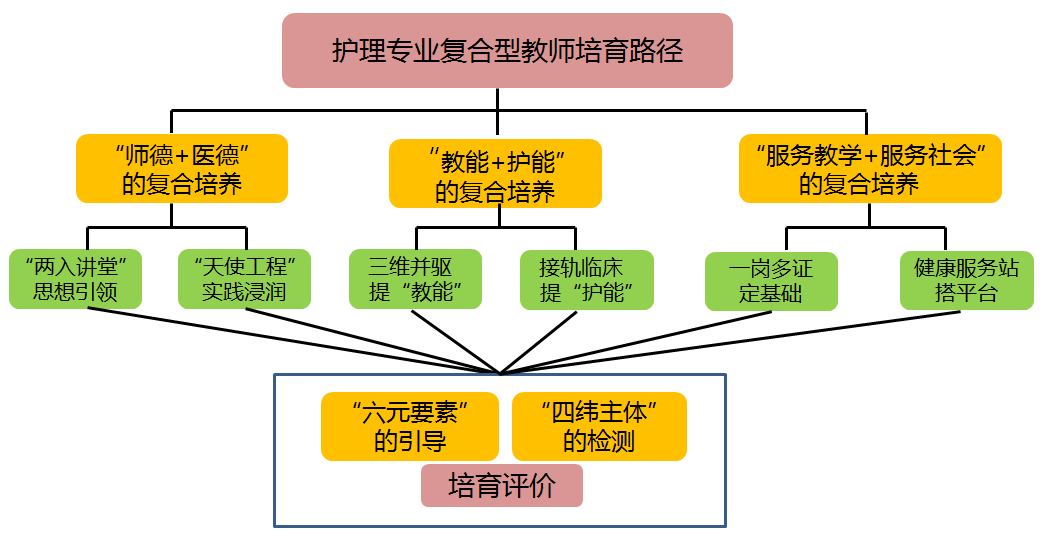 （一）“师德”+“医德”的复合培养1.设立“两入讲堂”，于思想上提升道德素养  依据护理专业复合型教师的评价要素，构建以“奉献、重托、品牌”为三大核心要素的护理专业“融合型职业道德”培训特色体系。每学年举行“两入”讲堂。（1）开设“入行讲堂”：在每学年末、暑假开始前，邀请行业护理专家开展“阳光雨露”等护理职业道德讲座，给全体护理专业教师进行从护理理念到内涵进行革新洗礼，为暑期下临床实践做好职业道德的思想储备。（2）开设“入岗讲堂”：在每学年开学初，组织系列化师德培训，包括教育政策与法律法规、教师职业道德、教师专业理念与标准等等，旨在提升教师师德素养，努力培养和造就一支有理想信念、有道德情操、有扎实学识、有仁爱之心的“四有”教师队伍。2.实施“天使工程”，在实践中浸润道德素养  结合行业对护理专业教师道德素养需求的调研结果，实施“天使工程”建设，使教师在实践活动中浸润道德素养。（1）培育“天使之心”：“爱心、细心、耐心、责任心”的是医护工作者优秀品质最具体、最贴切的描述。学校在常规德育活动，主题德育活动，天使特色文化品牌活动等一系列教育教学和实践活动中培育教师的“天使之心”。（2）塑造“天使之形”：“健康所系，性命相托”，是医学生誓言中的开篇辞，也是誓言的精髓所在。我们通过引导正确思想，达到思想自律；接受积极情感，达到情感自律；遵守行为规则，最终达到行为自律的三自律活动，培养教师医德规范中所特有的“慎独”精神，塑造“天使之形”。（3）铸造“天使之魂”：“燃烧自己，照亮他人”是南丁格尔精神最质朴的表达，也是每一位医护工作者追求的最高境界。我们通过寻找优秀毕业生，走访先进医务工作者，聆听医德标兵先进事迹报告等一系列活动帮助教师树立“职业信念”，铸造“天使之魂”。（二）“教能”+“护能”的复合培养 1.三维并驱，提高教师教育教学能力  通过培训、比赛、科研三驾马车，带动教师在专业成发展的道路上，不断提升个人教育教学能力。（1）培训引路  好平台培训管理工作，确保每位教师按时取得规定的培训学分。在上级培训条件允许情况下，保证每学期20%的老师参与90学时集中学习，全部老师完成基础保底学分。为提升培训实效，使参训教师的教育教学能力和科研水平有所提升，抓好培训后的反馈机制，对有价值的培训内容做到专业内部再培训。结合实际需求，开展主题系列化校本培训。（2）以赛促教  比赛是教师展示的舞台，但比赛需要日常教育教学经验的积累。注重并组织教师的日常教研交流活动。通过开课评课，拓展教育理念。通过集体备课，改进教学策略。教授同一课程的老师每月开展一次集体备课，相互借鉴彼此的教学思想和经验。通过比赛可以快速促进教师专业成长，为提升比赛实效性，参加上级比赛时均制定备赛方案，包括备赛团队建立、备赛进程制定等。严格按照备赛进程组织研讨活动，通过团队的帮助，促进教师的专业成长。赛后充分发挥教师的比赛经验，组织活动展示，使广大教师收益，为后续教师的参赛提供宝贵借鉴。（3）科研助推  优化教科研奖励机制，利用好奖励制度，激励教师开展教科研活动，制定好年度教科研计划。同时，注重科研过程管理，引导教师以问题为导向，开展教科研工作。以“三诊合参”式的研训模式，引导教师“自诊梳理”提出问题，拟定解决策略，再通过研究共同体“互诊研讨”，对选题的价值、研究计划等开展交流，最后从教育理论学习引导、研究方案规范指导、研究成果提炼辅导等维度开展“专家领诊”，从而帮助教师由经验性思考转入深层次的、有理论支撑的科学研究。2.接轨临床，提升教师护理专业水平   通过行业导师制和下临床实践制，推动教师提升护理学科专业的知识与能力。（1）行业导师制 为认真贯彻落实《关于嘉兴市中等职业学校试行“现代学徒制”专业教师培养制度的意见》要求，专门制订《“行业导师制”专业教师培养实施办法》。近年来，聘请第二军医大学附属长海医院护理部主任、硕士生导师朱建英教授、湖州市第一人民医院护理部主任叶家薇主任护师等专家担任我校护理专业教师导师，有计划地安排骨干教师进行为期三年的结对培养。（2）定期实践制 根据《教育部关于建立中等职业学校教师到企业实践制度的意见》要求，制订了《专业课教师下临床（企业）实践管理办法》。每年利用暑假安排护理专业课教师（含实习指导教师）到医院从事不少于一个月临床实践，通过实践，护理专业教师可以学习到新的专业知识与技术，在真实场景中提升自身的护理实践操作能力。专业教师下临床是提升教师学科专业素养，培养“复合素质”最有效的路径之一。（三）“服务教学”+“服务社会”的复合培养1.“一岗多证制”，为服务社会奠定基础   从政策上、经费上、时间上支持教师在职学习，选派业务水平较高、有敬业精神的中青年教师或业务骨干到国家中职师资培训基地等进修学习，提高这些教师的教学水平和职业技术水平，创造条件鼓励教师参加职业指导师、心理咨询师、养老护理员培训师及鉴定员等资格考试。多元职业资格证书的获取使得教师的外延在“双师型”教师的前提下得到了扩展，使他们在服务学生的同时也拥有了服务社会的资格。2.“健康服务站”，为服务社会搭建平台   主动与中学、医院及社区联系，先后成立了海宁市健康教育协会、海宁市心理教育协会，为教师服务社会搭建平台。选派教师为普通中学开设选修课，为汽车驾驶学校和电力企业进行急救培训，为养老服务中心和社区医院进行养老护理培训并进行养老护理员资格鉴定，为月子会所和社区人员育婴员培训并进行育婴员资格鉴定。这些活动的开展，使教师服务社会的能力得到锻炼。 （四）设计护理专业复合型教师的评价路径1.“六元要素”的引导 根据护理专业复合型教师的要求，设计从护理专业教师的师德与医德、专业理论知识和专业操作技能、服务学生与服务社会六元要素引导进行复合评价。具体来说，护理专业教师的评价，不仅需要具有中小学教师职业道德规范，更需要具有护士职业道德规范，即必须具有师德与医德的二元复合要素，才能合格；不仅具有专业理论知识和技能，更需要具有从事医院护理所必须掌握的操作技能，即必须具有护理专业理论知识和专业操作技能二元复合要素，才能合格；不仅需要具有服务教学的能力，更需要具有服务社会的的综合技能，才能合格。因此，“六元三合力”，才算是一个合格的护理专业的“复合型”教师。2.“四纬主体”的检测  “双师素质、多元资格”引入社会机构进行评价，如中职教师、医院护师、养老护理员、育婴员、心理咨询师等职称与资格的认定，都有相应的社会机构进行考核评价。教师的职业道德、融通专业理论知识与操作技能的专业发展能力和服务社会健康事业的能力等由行业专家、同行及学生进行综合评价。总之，考核检测的主体有：社会机构、行业专家、同行及学生，从四个纬度组成检测主体，达成对复合型教师的认定。三、成效与影响（一）培育成效1.教师的复合型培养，增强了护理专业教师的职业自信心我校护理专业复合型教师培养工程的有效实施，使每一位护理教师均受益匪浅，专业教师既有教师资格，又具备护士执业资格，同时还是国家心理咨询师、职业指导师和老年护理、母婴护理培训师。多元资格的拥有使教师在工作当中有了更大的自信。因此，我校护理教师既能对学生像长辈一样宽严有度，又能给学生以医护人员的“四心”熏陶；既能传授给学生深奥的医学理论知识，又能帮助学生练就精细的护理操作技能；既能信心百倍地走上讲台，又能游刃有余地宣讲于社区。正是这样的多面手，在学校、在医院、在社区都能体现他们的自身价值，实现他们的人生理想，更大程度上满足他们的自我实现需要，提升了他们的职业幸福感。因此，我校护理专业的“准天使”们得以在学校“天使团队”的引领下，健康地成长为德才兼备的优秀护理人才。2.清晰的培育路径，有效地促进护理专业教师多元要素的呈现（1）“医德与师德”同步体现  通过几年建设，学校护理专业教师新增省名师1名，省名师工作室1个，嘉兴市学科带头人1名，县市级名师2人，学科带头人2人，骨干教师4人。结合复合型教师的评价指标，我校“复合型”教师所占比例逐年增加。同时，促进我校护理学科涌现出一批师德典范、教育教学及科研强手。护理专业荣获“浙江省红十字奉献服务奖”个人先进和“嘉兴市救护师资讲课竞赛”一等奖、嘉兴市红十字先进个人。（2）“专业能力”有效提升 教师在各级各类教学能力比赛中，获国家级比赛一等奖2项、二等奖3项，三等奖3项，省级二等奖5项、三等奖2项，嘉兴一等奖15项、二等奖11项、三等奖15项，海宁市一等奖13项、二等奖16项。教师的研究力得到大幅提升，共立项海宁市级及以上各类课题50项，其中省规划2项，省职成教协会课题6项，立项课题数较建设前三年增长43.8%。获得省级教科研成果5项，嘉兴教科研成果奖5项，海宁市10项，成果量较上一轮增长50%。发表及获奖论文143篇。（3）“两服务技能”复合呈现  我校护理专业教师中有56.8%的教师是国家二级心理咨询师，这些老师除了完成学校护理专业理论与实践操作课程的教学任务外，还为学校学生提供心理咨询服务；大部分护理专业教师在具备“教师”和“执业护士”“双师”资格的基础上获得了职业指导师、国家职业技能鉴定考评员、浙江省红十字会救护培训师等资格，这些具有多元资格的护理专业教师为当地驾校、电力企业等提供“心肺复苏”培训5000多人次，为嘉兴市、浙江省其它医疗卫生机构、社会养老机构、月子会所等提供养老护理、母婴护理、慢性病健康宣教等培训共8000多人次，其中有2425名行业、社区人员通过培训考取育婴员、养老护理员等资格证书。3.复合型师资队伍的形成，呈现高效有竞争力的人才培养效应通过复合型教师的培养，提高了学生的专业知识技能、综合素养和可持续成长，初步呈现高素质有竞争力的人才培养效应。（1）学生专业知识和操作技能更加扎实  我校全体护理毕业生参加全国护士执业资格考试，获证率连续11年领先全国中高职学校，高于全国高职院校平均获证率，多次获邀在全国会议作经验介绍。近三年来学生获省护理操作技能大赛7个一等奖、4个二等奖、1个三等奖，2019年省护理人人赛理论、操作技能成绩平均分全省第一；获全国1个一等奖（第一名），3个二等奖，2个三等奖，技能教学达全国一流水平。（2）学生专业成长更有持续性 近三年来，学生升入普通高等教育（本科、高职）升学率近83.94%，高职考上线率100%。4.彰显教学团队的品牌效应，为浙江省护理教学改革作出示范性探索复合型教师的培养，成功打造了具有品牌效应的护理专业教学团队。我校护理专业，被评定为浙江省示范专业、浙江省骨干专业、浙江省护理课程改革责任单位、浙江省护理理事长单位，成功申报浙江省“三名工程”品牌专业。护理学科顺利完成了浙江省中职护理课程改革方案和课程标准的制定，编写完成的浙江省中职护理专业5门课改核心教材，并正式出版投入使用。我校药剂专业等专业复合型教师的培养也取得很大的成效，现药剂专业也被评定为浙江省示范专业，培养的学生在参加全国职业院校技能大赛（中职组）中药传统技能大赛上共取得四金三银的优异成绩。（二）推广影响学校复合型教师培养成果获得过嘉兴市职业教育教学成果奖一等奖、嘉兴市第九届教育科研成果一等奖，研究成果入选了嘉兴市第九届教育科学优秀研究成果选《教育改革与前瞻》并进行了推广。《中国教育报》、《嘉兴日报》也曾专题介绍了本建设成果。在全国卫生职业院校教育教学研究专题研讨班上和浙江省中等职业学校护理专业教研大组年会上进行了推广，相关研究论文发表在《卫生职业教育》刊物上，编写完成的浙江省中职护理专业5门项目核心课程改革教材已被全国同类学校使用并获得好评。与丽水中等职业卫生学校、重庆市医药卫生学校等省内外学校进行了广泛交流。四、经验与讨论（一）形成了专业复合型教师培育模式，然师资团队的梯队式培养效应还可深入挖掘学校率先提出了“护理专业复合型教师”这一概念，为中职学校培养复合型教师提供可供借鉴的成功范例；高素质复合型教师培养，为适应中职学校实施职业教育改革，打造“双师型”教学创新团队，奠定了基础。但还存在以下不足：1.分层培养  团队中名优教师、骨干教师及普通教师的分层递进式培养，还需作精准化的调研及分层培养策略的深入跟进。2.训赛强化  发挥团队内名优教师的示范引领作用，充分利用省护理专业名师工作室平台，开展系列化研训赛活动。（二）复合型教师团队的培育和提升，还需吸纳更多的行业资源参与建设根据当前《国家职业教育改革方案》及各地教育部门要求加强职业院校“双师型”教师队伍建设的意见，还有下列建议：1.团队结构变化：教学创新团队需要吸纳行业骨干的加入，对于来自行业兼职老师的复合型培养也是摆在当前急需考虑的现状。2.完善动态模式：需要进一步完善模式，建立新型同步临床的高效研、训、赛平台，充分利用行业培训资源，让专兼职的教师互动流通，动态互补。8.主要问题和改进措施8.1校园校舍面积紧张，生均教育教学硬件条件需更新学校现教学校区占地面积仅38060平方米，建筑面积28747平方米，现有校舍仅能满足最基本教学、实训和学生生活需求，校舍紧张主要体现在：学校无体育馆等室内文体活动场所，学生宿舍条件已无法满足现有办学规模的需求，办学场所严重紧缺，与浙江省一级学校评估标准校园占地150亩以上，生均校园面积不少于33平方米，生均校舍建筑面积不少于2平方米差距较大。实训室建设上，随着选择性课改走班选课、学生职业体验的进一步推进，对职业体验、技能实训等实训教学场所需求不断增加，实训室和场地更显不足，与医药卫生类专业理实一体化教学、“做中学、学中做”的教学实训要求矛盾突出。对策措施：根据市委市政府和对学校发展思路的定位，结合学校现有实际，进一步在招生数量、班额调整、生均教学资源等各方面加大投入，进一步规范学校办学行为。将学校办学规模逐步调整至1800人左右，年招生下调至600～650名，逐步改变当前学校生师比严重超标的办学状态，实现学校向办学行为规范化、现代化的平稳过渡。内部挖潜，积极进行校内现有校舍的功能布局科学化、合理化，更合理配置学校现有校舍资源，发挥最大使用效率，满足师生生活、学习、实训等各方面需求。8.2师资队伍结构不合理海宁卫生学校具有62年的办学历史，师资结构逐年出现不平衡现象。主要体现在：1.师资结构老龄化  学校现有在职教职员工平均年龄已达到43.8岁。教师梯队中青年教师相对不足。2.教师能力不平衡  教师之间的教学能力差距较大，老教师教学经验丰富，但是改革创新和现代化教学设备应用相对较弱。青年教师冲劲足，但对整体教学的把控和学生的管理上经验略显不足。对策措施：学校的发展，起决定性作用的是人的因素。通过招聘青年教师和多种途径促进教师的发展并最大限度地发挥教师的潜力。1.针对师资结构老龄化问题，经校领导班子决议和上级主管部门批准，学校逐年按计划招聘青年教师、借（选）调优秀骨干教师等措施引进年轻的新鲜血液，补充青年教师梯队。2.通过教师培训解决教师间能力不均衡问题。①学校利用寒暑假每年组织教师下临床、下企业进行实践。通过送出的方式以更新知识结构，课堂上教授知识更接地气。②学校请相关专业行业专家来校对学校教师进行专门培训。③通过新老教师结对，以老带新，将老教师的教学经验无保留的传授的给青年教师，让他们快速成长。专   业2019年2020年护理（中本一体化）4038护理（五年一贯制）368298药学（五年一贯制）5860助产（五年一贯制）50-医学检验技术（五年一贯制）30-中药（五年一贯制）5049护理助产大类（普通中专）374130药剂及技术大类（普通中专）11835医学检验技术（普通中专）-35合        计1088645专    业2019年2020年护理（五年一贯制）234271药学（五年一贯制）97100助产（五年一贯制）-49医学检验技术（五年一贯制）3840护理（普通中专）317236医学影像技术（普通中专）2828药剂（普通中专）4466医学检验（普通中专）1215助产（普通中专）4749中药（五年一贯制）4750合          计864904指   标2019年2020年生师比15.8：115.6：1专业教师“双师型”比例88.3%92.4%兼职教师比例15.6%13.8%专任教师本科以上学历比例100%100%专任教师硕士以上学历比例15.6%17.6%专任教师高级职称比例34.6%32.7%指   标单位2019年2020年教学仪器设备总值万元2529.612546.4生均教学仪器设备值元8511.479671专业实训室个6666纸质图书册136576136584生均纸质图书册4651.7年份文化课合格率护士执业资格证书获证率1+X老年照护考证获证率单考单招上线率国家体质测试合格率应届学生毕业率2019年98.35%98.36%100%99.49%99.27%2020年98.50%99.1%93.75%100%97.7%99.89%满意度指标理论学习满意度专业学习满意度实习实训满意度校园文化与社团活动满意度生活满意度校园安全毕业生对学校满意度指数98.24%98.87%98.30%97.08%93.85%96.62%93.41%年份专  业护理药剂中药医学检验技术医学影像技术助产合计2019毕业生数552141475028468642019直接就业7950318181232019升入高校46913447479277332019就业率（含升学）99.27%98.58%100.00%100.00%100%100%99.07%2020毕业生数507166505528989042020直接就业105130611411762020升入高校399153504917577252020就业率（含升学）99.41%100%100%100%100%100%99.67%发表论文发表论文获奖论文获奖论文教学比赛奖教学比赛奖教学比赛奖课题立项课题立项课题立项核心刊物一般刊物市级县级省级市级县级省级市级县级17243211015177项目参赛人数作品总量报送数量获奖你的逃亡，我的逃亡——《张立的逃亡》心理影评111嘉兴市二等奖“战疫有我”系列主题活动中，荣获“宅家抗疫.温暖有我”摄影大赛2222人海宁市三等奖海宁市中小学生美术作品比赛4442人海宁市二等奖2人海宁市三等奖“战疫有我”系列主题活动中，荣获“战疫有我”微诗歌大赛111海宁市一等奖嘉兴市中等职业学校2020年度“文明风采”活动荣获优秀实物作品类大赛111嘉兴市二等奖2020年海宁市“弄潮儿”比赛3333人海宁市“弄潮儿”“浙江卡森建设杯”第四节浙江省师生剪纸3331人二等奖2人三等奖海宁市第十二届“阅读伴我成长”暑期读书活动6661人海宁市一等奖2人海宁市二等奖3人海宁市三等奖2020年海宁市生态诗歌原创大赛2222人三等奖海宁市教育系统发现身边的电信诈骗演讲比赛111三等奖中小学生书法比赛111海宁市三等奖海宁市“宪法法治美丽非遗”民间美术作品创作大赛2222人入围奖合计27272727序号指导老师成员数社团名称活动内容1马宇云60检验技能操作社根据检验技能操作的基本技能要求，结合单考单招技能考试的考核项目，学会基本仪器的使用方法。2金晓董46中医药文化社弘扬历史、传播理念、崇尚医德、宣传知识、介绍方法、彰显特色的作用。3方建45小儿推拿社小儿推拿理论指导，运用各种手法刺激穴位。4沈孝丽48零基础PPT养成社PPT基本制作及赏析。5卢英菊40气排球社气排球基础学习。6杨锦50文学影视赏析让学生在“浸入式”教学中学习文学，通过语言技能的提高与文化意识的渗透，锻炼学生的思辨能力。7李海伟45高考数学社通过练习和教学，帮助同学们熟悉高职考数学题型。8金浩飞60数学基础提升社针对想要巩固校内知识的高一年级学员，在校成绩位于中等，目标更进一步的学员；提升数学素养。9外聘教师20器乐社通过乐器基础教学，提升学生的音乐素养，培养一支独特的海卫乐队。10刘海霞60本草培植社亲手种植神奇的本草，学习本草的养殖特点，学会采收，加工本草饮片，体验传统炮制工艺。11王丹28萤火战队萤火战队是海宁卫生学校依托“天使文化”所创立的公益禁毒团队。我们的团队积极发挥学生特长，结合学校“天使文化”及专业特点，通过多种形式开展活动。萤火战队始终坚持“青春无毒、天使前行、公益在心”的口号，立足学校，服务社会。12祝祎婷40名著品读社通过对名著的品读来激发学生对文学的学习兴趣，阅读优秀名著就与过去时代的人物进行“交流”。13李宁宇25皮影戏社海宁皮影戏演艺中心的专业老师教授学员皮影表演技巧。14王雪琴40青春同伴社进行心理知识的辅导，引导青少年树立正确的恋爱观、了解生殖健康、艾滋病预防知识、毒品危害等有关知识。15张群50青春戏剧社喜剧表演、舞美编排。16戴老师50天籁合唱社合唱节目排练，承担学校大型活动表演。17金小燕60天使技能社让护生能相对更早、更规范地接触护理技能操作，强化护理操作基本礼仪及常用护理操作，接轨临床。18阮国华60旋风乒乓球利用一步到专业的速成教学方法，乒乓球技术训练课程包括正反手拉弧旋球、高抛发球、正侧旋、逆侧旋、转不转发球、接发球等。19裴华利61炫彩礼仪社对护理职业人员礼仪要求进行全面、详细的介绍，并辅以具体的行为模拟训练。20朱静毅60逐潮文学社逐潮文学社以校刊为载体，抒发同学们的写作欲望，提升同学们的写作水平，激发同学们的写作兴趣。21范维婷35主持与演讲社以训练学生大胆上台，敢于表现为目的，以参与式、体验式教学为主题，提高学生的台上表现能力，语言表达能力。22姚金泉64象棋入门通过基础象棋教学，激发同学们对象棋的兴趣。23姚琴华39生活中的英语以日常口语为基础，教授同学们生活中的英语，于不经意处完成英语学习。24虞镇华55自由自画通过特殊工艺将画作加工成线条和数字符号完成的手绘产品。25桂赟60绣起来十字绣可以培养耐心和细心，在一针一线中平心静气，修心定神。26钱喆奇45创造歌手教授学生基础发声方式，让每一个普通的同学都能享受音乐带来的快乐。27张虹61药膳空间社针对学生感兴趣的美白、瘦身、乌发、滋补气血等方面的问题，设计并完成相应的药膳美食。28章亚萍38趣味英语通过一些游戏和探究活动，帮助同学们学习趣味英语。29陈燕50生活礼仪以生活场景为基础，教导同学们生活中的礼仪，使同学们都能在生活中成为小天使。30郑华43心灵驿站使同学们在繁忙的学习之余，心灵中有一个可以休憩的地方。31沈苞洁45说说历史那些事儿以历史趣闻激发同学们对历史的兴趣，针对历史名人讲述故事。32庄思学60医学影视鉴赏通过对医学影视的欣赏，使同学们了解医学基础操作。33徐元智49朗诵与主持提高学生的台上表现能力，语言表达能力。34袁芬50“秘密花园”《秘密花园》这是一本既可以涂色又可以探宝的书，这是一本既可以娱乐又可以作为设计参考的书。35王飞飞49数学历史故事从历史故事中学习数学，激发同学们对数学学习的兴趣。36徐杲68生活中的化学思考和讨论生活中的化学现象，探究化学现象背后的原理和知识。37付远清45书法入门一缕香，一张纸，在挥毫之余享受书法的美。38海港26海港班海港医药的老师进行指导，为将来同学们的实习实训打好基础。序号日期地点活动主题备  注12020.3.5线上3.5抗疫在行动，我家有“雷锋”志愿者活动22020.4.3线上清明祭英烈志愿者活动32020.4.30线上网上智慧主题团课团课42020.5.9海宁卫校携手抗疫情，健康有保障志愿者活动52020.6.1海宁卫校共创美丽校园志愿者活动62020.9.6海宁卫校“背上行囊，海卫起航”新生接待志愿者活动志愿者活动72020.9.8海宁卫校海宁卫生学校军事训练志愿者服务志愿者活动82020.10.10海宁卫校“激情魅力比赛，志愿服务零距离”运动会志愿者服务志愿者活动92020.10.23六楼报告厅工作着是美丽的党课102020.10.25鹃湖“同舟共风雨，携手创未来”学生会团委志愿者活动志愿者活动112020.11.12海宁卫校“整洁校园，垃圾不见”志愿者活动志愿者活动122020.11.26六楼报告厅发展党员工作流程党课132020.11.27六楼报告厅入团章程团课142020.12.4海宁卫校“十八而志，逐梦青春”12.9成人仪式志愿者活动志愿者活动152020.12.4海宁卫校“十八而志，逐梦青春”12.9成人仪式12.9成人仪式162020.12.18六楼报告厅“第十七次学生代表大会暨第二十次学生代表大会” 志愿者活动志愿者活动172020.12.20海宁卫校“校园美化，人人有责”志愿者活动志愿者活动182020.12.21六楼报告厅从习近平日历看未来发展党课192020.12.25海宁卫校“喜迎建党百年，逐梦海卫明天”元旦汇演志愿者志愿者活动202020.12.25海宁卫校“喜迎建党百年，逐梦海卫明天”元旦汇演元旦迎新212020.12.26海宁卫校“美化校园，促进友谊”志愿者活动志愿者活动类别时间活动内容主管部门常规管理每日校园卫生检查卫生部常规管理每日校园纪律检查纪检部常规管理每日寝室纪律检查公寓部常规管理每日校园安全巡逻巡逻队常规管理每日学生事务中心办公室部常规管理每周值周班级督查纪检部常规管理每月志愿者活动文体部重大活动4-5月寝室消毒全体重大活动5月南丁格尔传光授帽仪式全体重大活动8月接待新生全体重大活动10月校运会文体部重大活动11月 “同舟共风雨，携手创未来”学生会团委志愿者活动全体重大活动12月成人仪式志愿者活动全体重大活动12月元旦迎新综艺活动全体